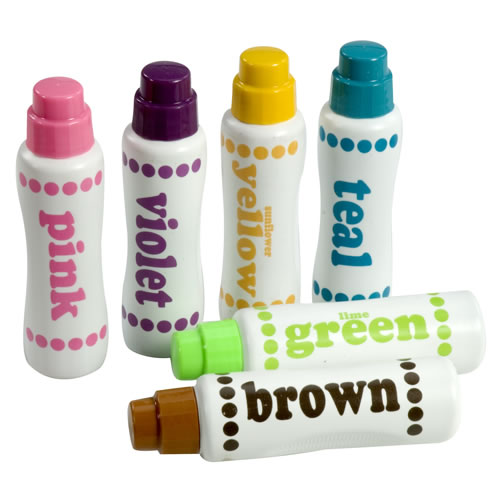 Dot MarkersTitle HereTitle HereTitle HereTitle HereTitle HereTitle HereTitle HereTitle HereTitle HereTitle HereTitle Here